Conference on chemical, biological and radiological security The Director of Health and Safety at Hawler Medical University participated as a representative of Kurdistan's universities on the second day of the conference on chemical, biological and radiological security on 17-4-2017 in the Green Zone in Baghdad.Dr. Fatiheea F. Hassan Director of Health and Safety, Hawler Medical University 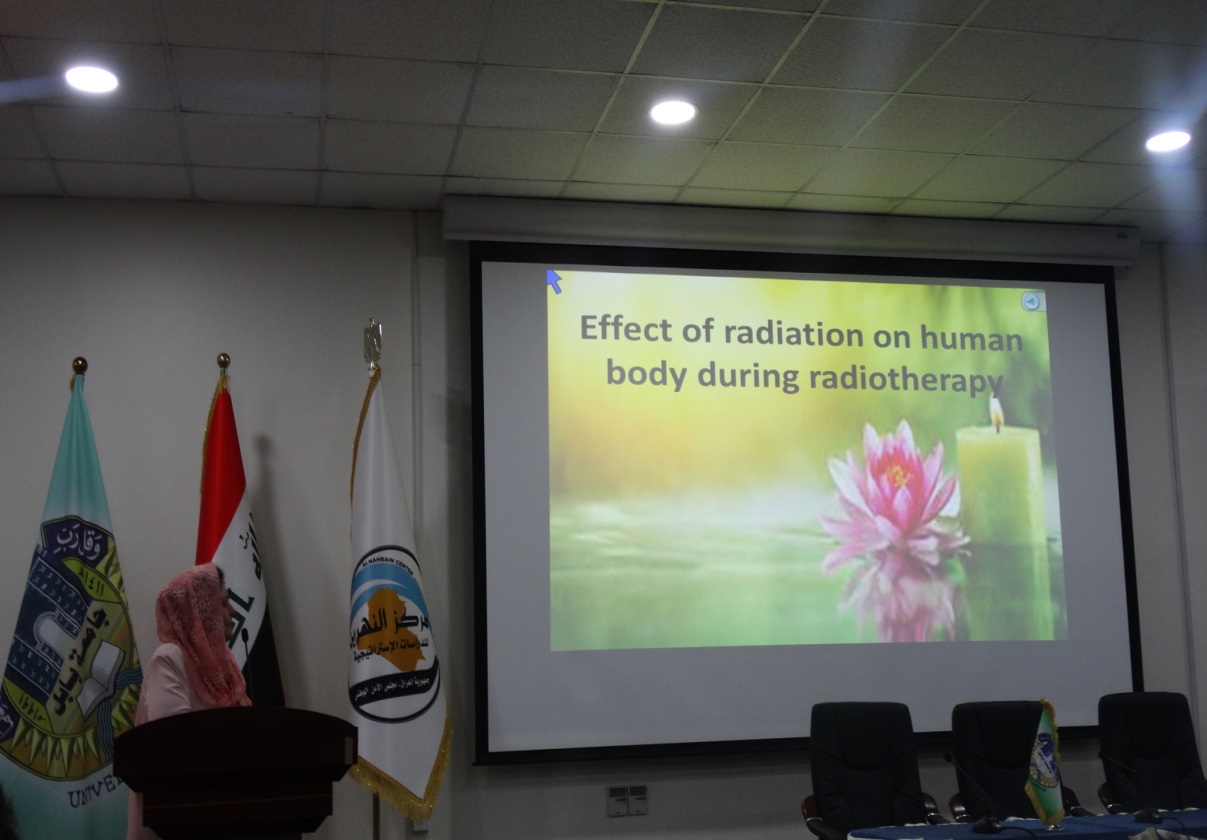 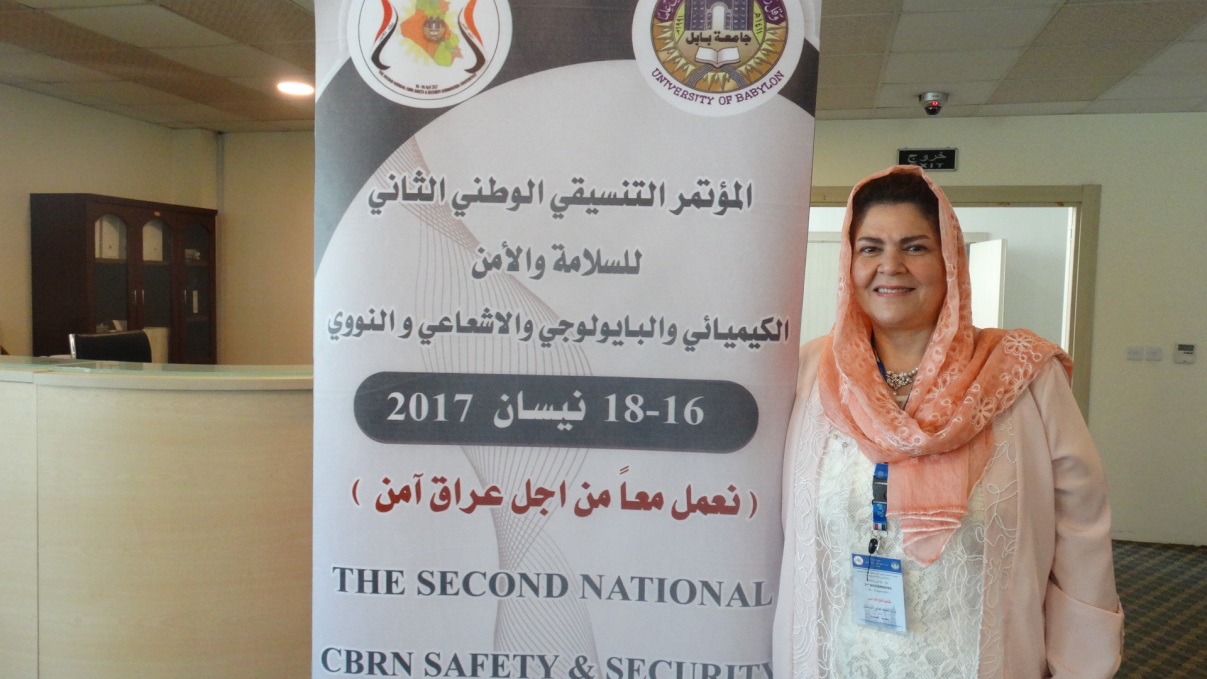 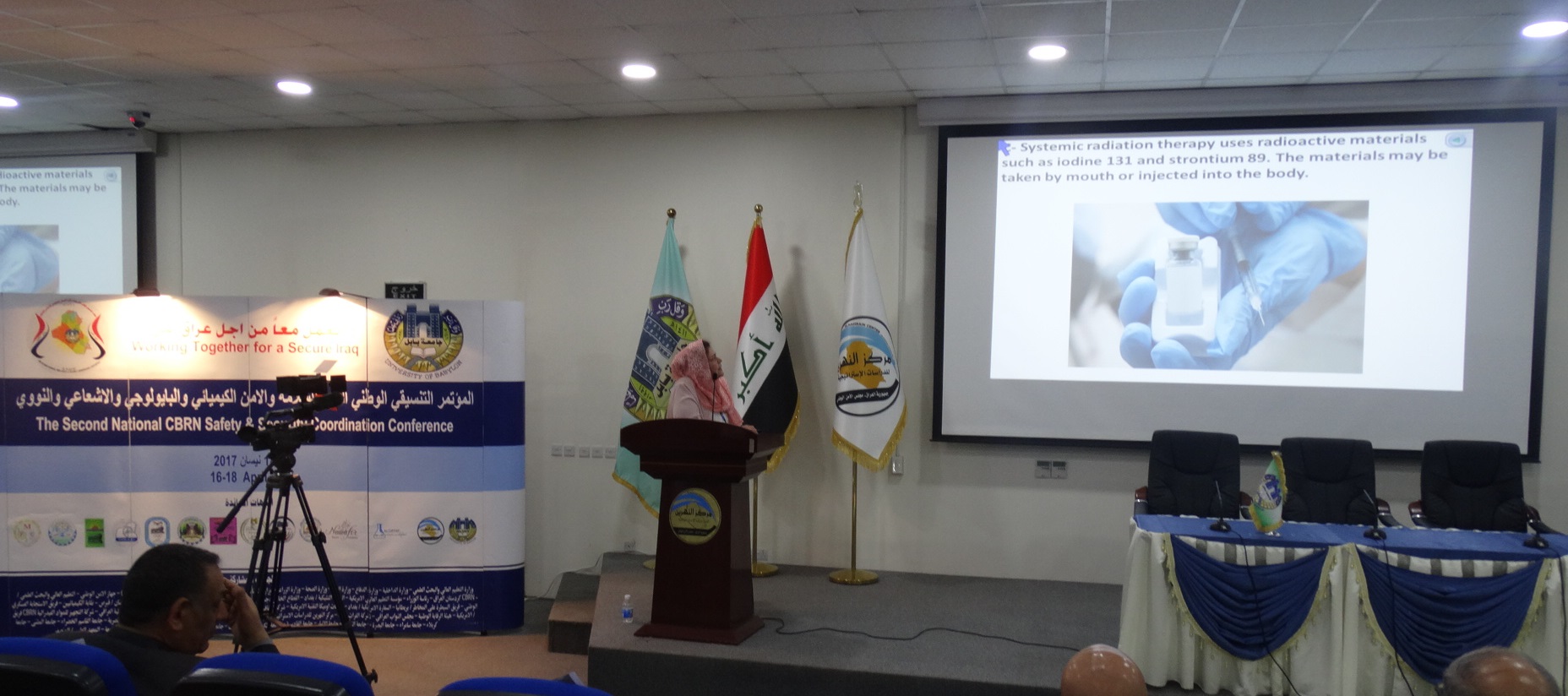 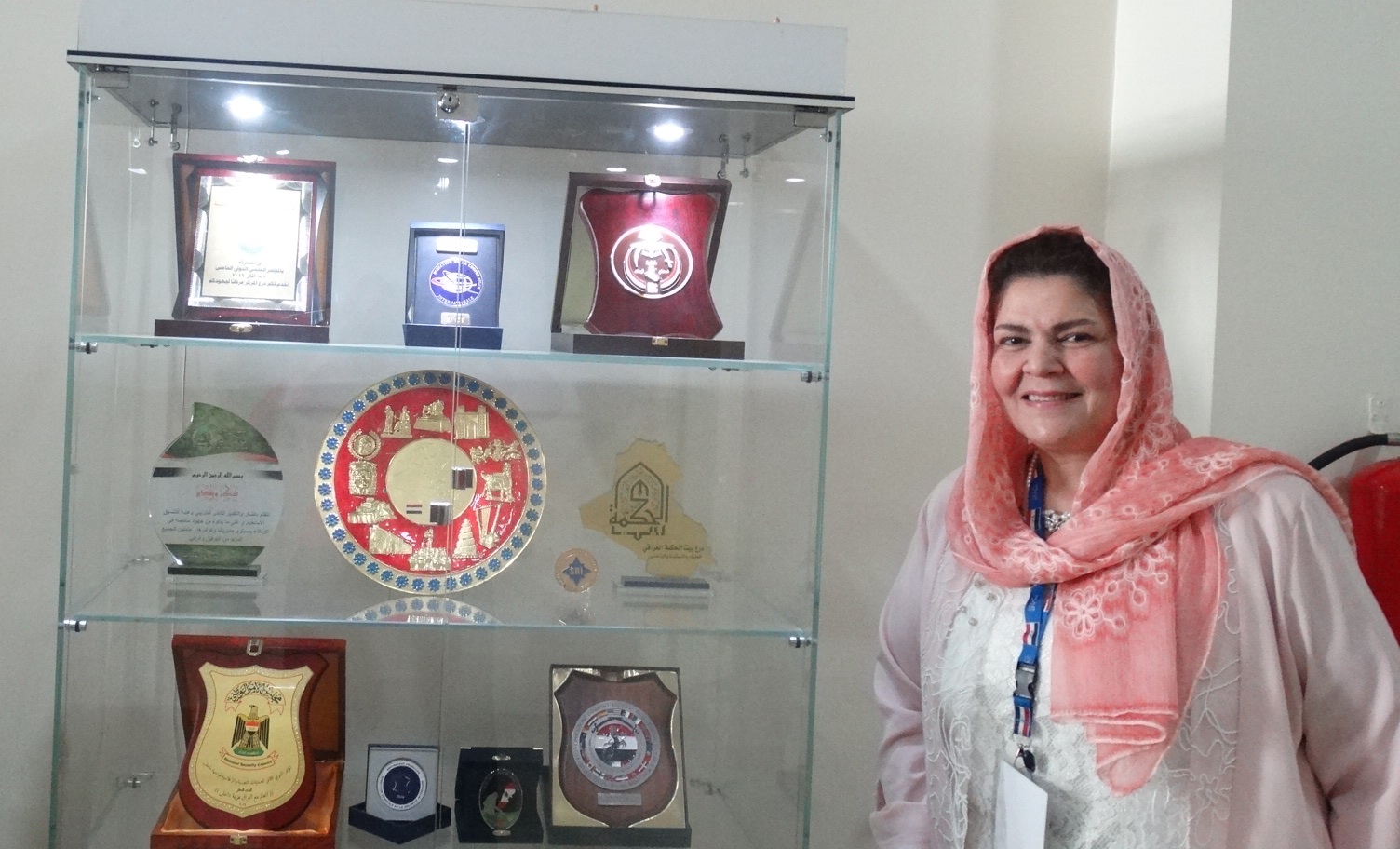 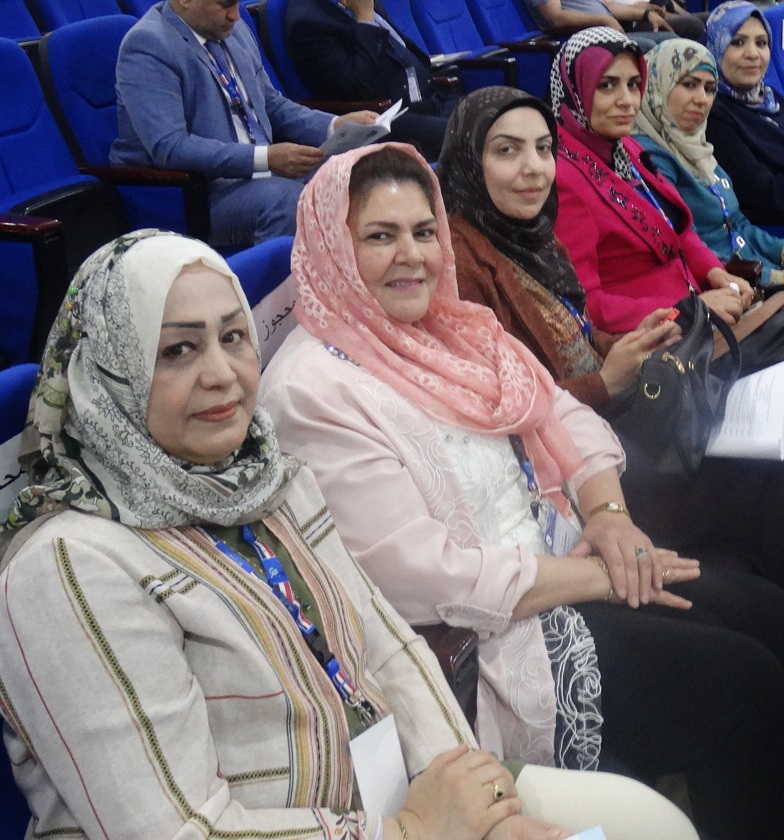 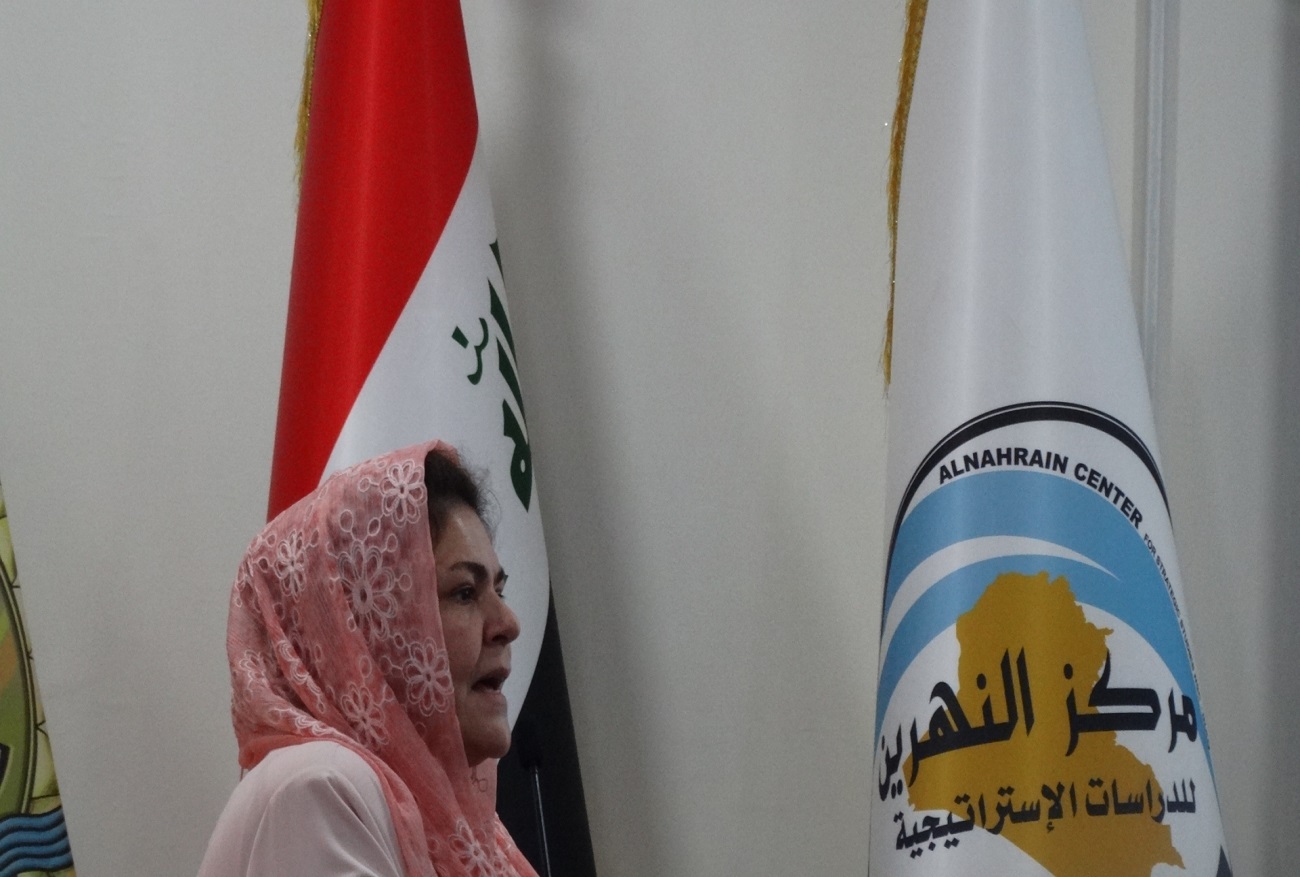 